3rd April 2020Careers Newsletter - for Students in Year 112 - Careerpilot “What happens now that School has closed?”“How do I plan for my future, career and next steps?”Hello Blaise High School StudentsIt’s Steve (NewMango), the Careers Coach again here. I hope you have had a healthy week staying indoors; eating well, doing exercise, relaxing and of course doing your schoolwork!The main message I want to share with you is reassurance: Year 11s – you will be moving on to your new Post 16 adventures in September. I want to reassure all of you that there is a place for you to continue your education and progression path. If you have already applied, you should be getting updates from your new Post 16 Provider, be it a Sixth Form Centre or a College. If you haven’t applied yet, there is still time but do it soon! You are in a good position because many providers such as; City of Bristol College, SGS College and St Brendan’s College are guaranteeing places to anyone that applies. Check their websites or ask Mrs Brightly or myself for more details. Each week I am posting an update regarding Post 16 options and career planning and I will focus on one particular area. This week I would like to share with you a Career Information Website called: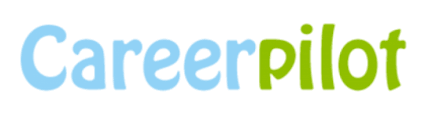 If you have had a careers guidance meeting with me, you will recognise Careerpilot as I would have shown you how you can use it for your own research.It can be used for all Year groups, not just Year 11s. It provides information on everything related to careers and progression pathways including 800 Job Profiles, broken down into different Job Sectors such as; Art & Design, Construction & The Built Environment and Health & Social Care. All the job profiles show different information such as; Salary, Future Employment (Labour Market Information), What You’ll Do, Entry Requirements, Video Stories and Skills & Qualities needed. You can also search by school subjects, so if you don’t know what you want to do but you enjoy and are good at a certain subject, such as English, Maths or PE, you can find job roles that may interest you.You can also find out about; Apprenticeships, Qualifications, University, Finding a Job, Gap Years and a whole load more.A good starting point is to do one of the many career matching quizzes which matches your skills, qualities and interests to different job roles.They also have some great information about keeping your career planning on track and career-based activities you can do at home.If you register (top right of home page) you can save your choices in Career Tools.Go on, have a look! It’s fun and so helpful. If I was a doctor, I would prescribe using it once a week for 1-2 hours. Of course, this is one of many excellent resources that you can tap into. I will share some more over the coming weeks.Please have a look back at the first newsletter as it provides further information about your next steps making your way through being away from school due to Coronavirus. So, to recap, you can contact Mrs Brightley or myself if you:Haven’t yet had a one-to-one careers appointment and would like oneWant a copy of your Careers Session Summary and Action PlanWant help to complete a College or Sixth Form application formWant help, guidance or/and reassurance about what happens next relating to your Post 16 plansHopefully Coronavirus won’t stop your consumption of Easter Eggs, so enjoy this time and apart from the extra chocolate intake, stay healthy!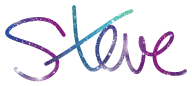 Steve NewmanIndependent Careers Adviser & Progression Coachsnewman@blaisehighschool.org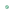 Mrs Brightleycbrightley@blaisehighschool.org